О внесении изменений в распоряжение главы администрации Старонижестеблиевского сельского Совета Красноармейского района от 30 сентября 1992 года № 59-Р « О проведении на территории сельского Совета регистрации на право собственности бесплатно приусадебных участков »На основании пункта 1.20 статьи 14 Федерального Закона от 6 октября 2003 года № 131-ФЗ «Об общих принципах организации местного самоуправления в Российской Федерации»   п о с т а н о в л я ю:	1. Внести изменения в распоряжение главы администрации Старонижестеблиевского сельского Совета Красноармейского района от 30 сентября 1992 года № 59-Р « О проведении на территории сельского Совета регистрации на право собственности бесплатно приусадебных участков»:1) предоставить в собственность бесплатно земельный участок площадью 0,10 га по адресу: станица Старонижестеблиевская, улица М.Горького, 1 А  Безуглому Александру Сергеевичу;2) предоставить в собственность бесплатно земельный участок площадью 0,10 га по адресу: станица Старонижестеблиевская, улица М.Горького, 1 А    Коваленко Галине Владимировне.Читать в следующей редакции:1) предоставить Безуглому Александру Сергеевичу в общую-долевую собственность 1/2 долю бесплатно, от земельного участка общей площадью  2467 кв.м., с кадастровым номером 23:13:0401082:28, расположенный  по адресу: Краснодарский край, Красноармейский район, станица Старонижестеблиевская, улица М.Горького, 1 А;2) предоставить Коваленко Галине Владимировне в общую-долевую собственность 1/2 долю бесплатно, от земельного участка общей площадью  2467 кв.м., с кадастровым номером 23:13:0401082:28, расположенный по адресу: Краснодарский край, Красноармейский район, станица Старонижестеблиевская, улица М.Горького, 1 А.  22. Главному специалисту по земельным отношениям администрации Старонижестеблиевского сельского поселения Красноармейского района Нимченко Андрею Степановичу внести изменения в земельно - шнуровую и похозяйственную книги.3. Контроль за выполнением настоящего постановления оставляю за собой.4. Постановление вступает в силу со дня его подписания.ГлаваСтаронижестеблиевского сельского поселения                                       Красноармейского района                                                                   В.В. Новак3ЛИСТ СОГЛАСОВАНИЯк проекту постановления администрации Старонижестеблиевского сельского поселения Красноармейский район от ________________ № _____«О внесении изменений в распоряжение главы администрации Старонижестеблиевского сельского Совета Красноармейского района от     30 сентября 1992 года № 59-Р « О проведении на территории сельского Совета регистрации на право собственности бесплатно приусадебных участков »Проект подготовлен и внесен: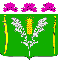 АДМИНИСТРАЦИЯСТАРОНИЖЕСТЕБЛИЕВСКОГО СЕЛЬСКОГО ПОСЕЛЕНИЯ КРАСНОАРМЕЙСКОГО РАЙОНАПОСТАНОВЛЕНИЕАДМИНИСТРАЦИЯСТАРОНИЖЕСТЕБЛИЕВСКОГО СЕЛЬСКОГО ПОСЕЛЕНИЯ КРАСНОАРМЕЙСКОГО РАЙОНАПОСТАНОВЛЕНИЕ«19» 12 2018 г.№ 202станица Старонижестеблиевскаястаница СтаронижестеблиевскаяВедущим  специалистом Общего отдела администрацииСтаронижестеблиевского сельского поселенияКрасноармейского районаН. Ю. ДягилеваПроект согласован:Начальник общего отделаСтаронижестеблиевского сельского поселенияКрасноармейского районаН.В. СупрунГлавный специалистпо юридическим вопросамадминистрации Старонижестеблиевского сельского поселения Красноармейского района                                                                  О.Н. Шестопал